Домашнее задание от 18.09.20.Простые интервалы.Подписать построенные интервалы.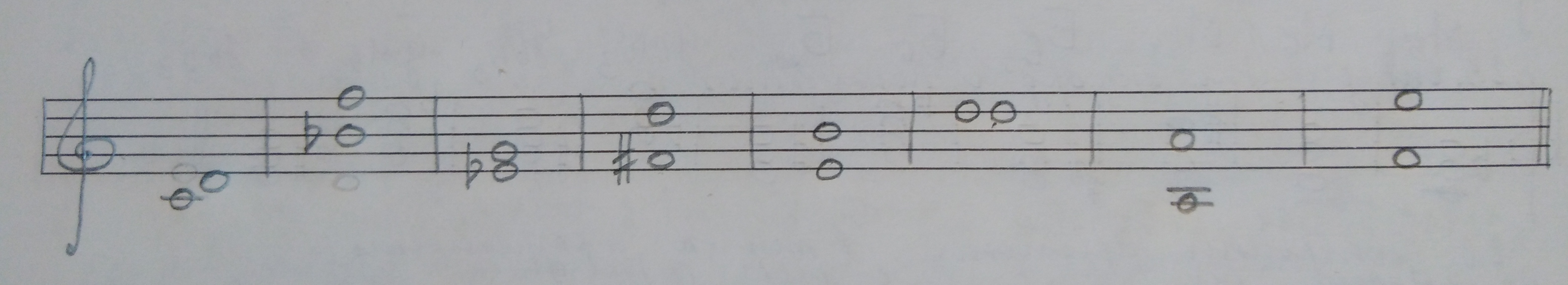 Трезвучия и их обращения.Подписать интервальный состав, построенных аккордов.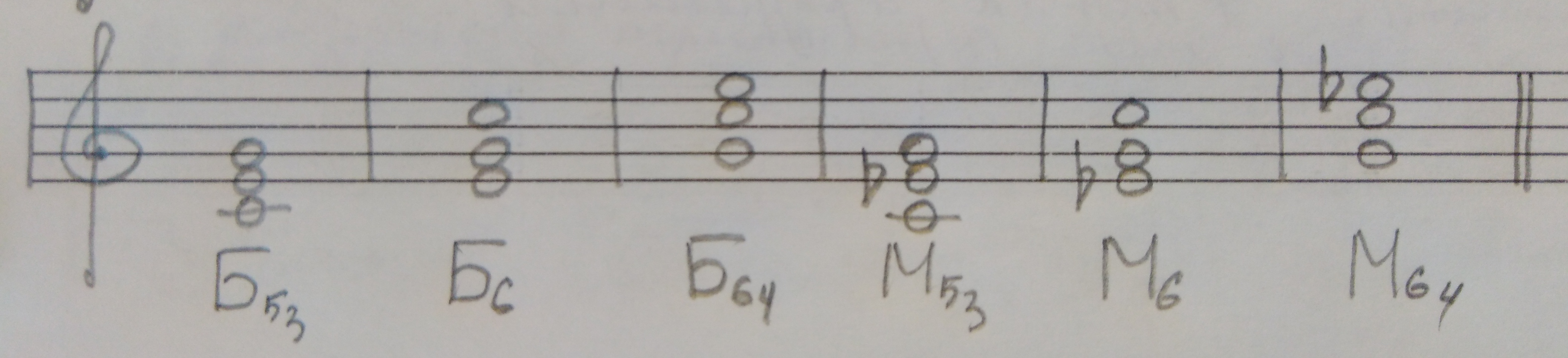 Обязательно принести с собой на урок нарисованную клавиатуру! И носить её с собой каждый урок.